 Yadkin-Pee Dee Water Management Group  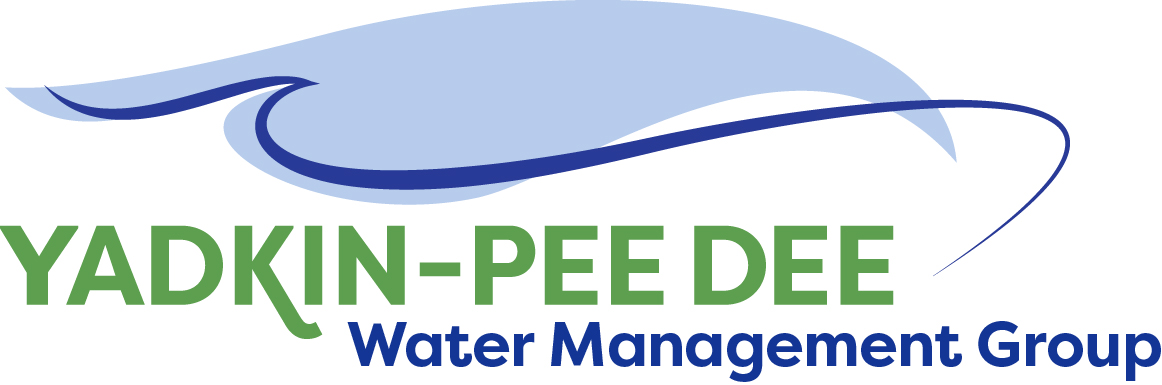                   AGENDAYadkin-Pee Dee Water Management Group Meeting12PM to 2:30PM, April 12, 2018Salisbury – Rowan Utilities1 Water Street, Salisbury, NCWelcome and Review of Agenda			       	Christie Putnam, ChairLunch will be providedApprove minutes from February 2018 meetingUpdate and Discussion from DWR Meeting	       	 	Christie PutnamReview outcomes from meetingDiscuss next steps with Hydrologic model update and activitiesYPDWMG Strategic Activities Work Plan                           	Warren Miller/ AllFormalize Strategic PlanDiscuss and Confirm near term tasks        	Administrative Items					        	Bill Brewer/ AllYPDWMG financial updateUpdate on interested new membersGroup Member and Other Updates			        	AllRoundtable updates from individual members Discussion of Next Meeting Agenda		                     	All